DERS ÇALIŞMA PROGRAMIEV ÖDEVİ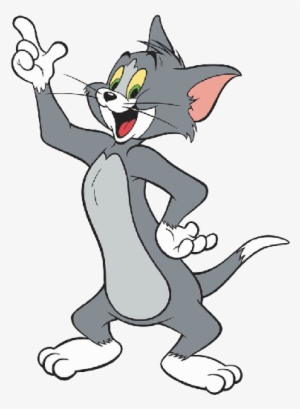 DERS 1DERS 2KİTAP OKUMA